REPUBLIKA SLOVENIJA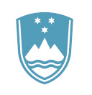 Ministrstvo za obramboVojkova cesta 55, 1000 Ljubljana		T: 01 471 22 11		F: 01 471 29 78 		E: glavna.pisarna@mors.si		www.mors.siŠtevilka: 	430-351/2022-2Datum: 	11. 8. 2022Vabimo vas, da nam na podlagi Navodila o postopkih oddaje javnih naročil nižje vrednosti v Ministrstvu za obrambo (MO št. 0070-26/2020-9 z dne 04. 01. 2021) posredujete ponudbo za izvedbo javnega naročila po postopku nižje vrednosti.1.  Oznaka in predmet javnega naročilaOznaka javnega naročila: MORS 308/2022-JNNVPredmet javnega naročila je ureditev ploščadi v VGM Maribor.OPIS PREDMETA NAROČILA S TEHNIČNIMI ZAHTEVAMI IN DRUGIMI POGOJIPredmet naročila je ureditev ploščadi v VGM Maribor. Lokacija izvedbe del je Vojašnica generala Maistra, Ramovševa 2, 2000 Maribor.Podrobnejše tehnične specifikacije in tehnične zahteve so razvidne iz popisa del: »MORS_VGM_ODER_PZI_A_202_Popis_GOI_del« v excel tabeli, ki je priloga tega povabila ter iz tehničnega poročila in grafičnega dela, priloženega pri povabilu.Ponudnik odda ponudbo za celotno javno naročilo.Zahteve naročnika:Ponudbena cena mora kriti vse stroške, ki jih ima ponudnik z realizacijo predmeta javnega naročila.V ponudbi morajo biti zajeti tudi vsi naslednji stroški:prevozni in manipulativni stroški, vključno s prenosi in prevozi znotraj kompleksa/objekta,vsa čiščenja med izvajanjem del in po zaključku del,zaščita obstoječih elementov,vsa pripravljalna in zaključna dela,vsi izklopi, vklopi, zunanji nadzori (razen, kjer je to posebej navedeno) itd.,ureditev gradbišča in postavitev gradbiščnih kontejnerjev ter pospravljanje in čiščenje med izvajanjem del in po zaključku del na gradbišču,iznos in odvoz odpadnega materiala na komunalno deponijo s plačilom vseh pristojbin, tudi začasne gradbiščne deponije, razen pri pozicijah, kjer je posebej navedeno,ves potrošni, pritrdilni, vezni in montažni material ter podkonstrukcije, razen pri pozicijah, kjer je posebej navedeno,vse poškodbe vseh kabelskih vodov, ostalih inštalacij, itd. , povzročene pri delih sanira izvajalec del na svoje stroške,vsi stroški predpisanih ukrepov varstva pri delu in varstva pred požarom, ki jih mora izvajalec obvezno upoštevati,stroške za popravilo morebitnih škod, ki bi nastale na objektu, sosednjih objektih ali kompleksu kot celoti, dovoznih cestah, zunanjem okolju, komunalnih vodih in energetskih priključkih po krivdi izvajalca,dokumentacija za servisiranje in vzdrževanje naprav ter garancijski listi,vsi predpisani tehnični standardi in normativi, ki so predpisani za posamezno vrsto del,izdelava potrebne merilne dokumentacije, razen, kjer je to posebej navedeno.Dela se morajo izvajati skladno z:Gradbenim zakonom in projektno dokumentacijo,Veljavnimi tehničnimi predpisi in normativi v soglasju z obveznimi standardi,Varstvom pri delu, varovanjem zdravja in življenja ljudi, varstvom pred požarom,Varstvom pred naravnimi in drugimi nesrečami, itd.	 Izvajalec mora obvezno voditi gradbeni dnevnik za vsa dela ter knjigo obračunskih izmer.Izvajalec mora upoštevati pri izvedbi del vse predpisane tehnične standarde in normative, ki so predpisani za posamezno vrsto del.Ponudnik mora najkasneje pri primopredaji del naročniku dostaviti vso tehnično dokumentacijo (meritve, ateste, soglasja, izjave, itd.) za izvedena dela in vgrajeno opremo, knjigo obračunskih izmer in ostalo.Obračun se vrši po dejansko izvedenih količinah.Izvajalec odgovarja za kvaliteto izvršenih pogodbenih del od dneva predaje izvedenih del naročniku in daje sledečo garancijo od izročitve oziroma predaje del:- 3 (tri) - letno garancijo za kakovost izvedenih del,- za ostale vgrajene materiale in opremo veljajo garancijski roki proizvajalcev po izročitvi oziroma predaji del.Za skrite napake odgovarja izvajalec v skladu z veljavno zakonodajo. V času garancije je izvajalec dolžan odpraviti na svoje stroške vse pomanjkljivosti, ki so nastale zaradi slabe izdelave ali uporabe nekvalitetnega materiala.Za vsa nepredvidena dela mora izvajalec pridobiti soglasje naročnika, ter pred izvedbo del pripraviti analizo cen.Vse postavke morajo biti ovrednotene z dejansko ceno.Po zaključku del je potrebno naročniku dostaviti vso tehnično dokumentacijo (meritve, ateste, soglasja, izjave, itd.) za izvedena dela in vgrajeno opremo.Vsa zahtevana dela se morajo izvajati strokovno in kvalitetno po pravilih stroke, v skladu z v Republiki Sloveniji veljavnimi predpisi (zakoni, pravilniki, standardi, tehničnimi soglasji, tehničnimi navodili, priporočili in normativi). Pogodbena dela morajo ponudniki izvajati s strokovno usposobljenimi delavci oziroma kadrom ter imeti veljavno ustrezno dovoljenje za izvajanje del, predpisano z veljavnimi predpisi.Artikel, ki s svojim opisom kaže na točno določen artikel ali blagovno znamko, tip ali proizvajalca, se skladno s šestim odstavkom 68. člena ZJN-3, obravnava kot artikel z obvezno dodano navedbo »ali enakovreden«, kot sinonim kakovostne ravni artiklaPODIZVAJALCI Ponudnik lahko v celoti sam izvede predmetno javno naročilo ali pa ga del odda v podizvajanje. Ponudnik v razmerju do naročnika v celoti odgovarja za izvedbo prejetega naročila, ne glede na število podizvajalcev. Ponudnik mora v tem primeru v ponudbi predložiti:prilogo P1 – SOGLASJE PODIZVAJALCA;prilogo P2 – UDELEŽBA PODIZVAJALCA.V kolikor podizvajalec zahteva neposredno plačilo, se šteje, da je neposredno plačilo podizvajalcu obvezno in obveznost zavezuje naročnika in glavnega izvajalca. Kadar namerava ponudnik izvesti javno naročilo s podizvajalcem, ki zahteva neposredno plačilo mora:glavni izvajalec v pogodbi pooblastiti naročnika, da na podlagi potrjenega računa oz. situacije s strani glavnega izvajalca neposredno plačuje podizvajalcu,podizvajalec predloži soglasje, na podlagi katerega naročnik namesto ponudnika poravna podizvajalčevo terjatev do ponudnika,glavni izvajalec svojemu računu ali situaciji priloži račun ali situacijo podizvajalca, ki ga je predhodno potrdil.V primeru, da podizvajalci ne bodo zahtevali neposrednega plačila, bo moral glavni izvajalec najpozneje v 60 dneh od plačila končnega računa oz. situacije poslati svojo pisno izjavo in pisno izjavo podizvajalca, da je podizvajalec prejel plačilo za izvedene storitve, neposredno povezano s predmetom javnega naročila.Glavni izvajalec mora med izvajanjem predmetnega javnega naročila naročnika obvestiti o morebitnih spremembah informacij iz drugega in tretjega odstavka te točke in poslati informacije o novih podizvajalcih, ki jih namerava naknadno vključiti v izvajanje javnega naročila, in sicer najkasneje v petih dnevih po spremembi. V primeru vključitve novih podizvajalcev mora glavni izvajalec skupaj z obvestilom posredovati tudi podatke in dokumente – prilogi P1 in P2.Naročnik bo zavrnil predlog za zamenjavo podizvajalca oz. vključitev novega podizvajalca, če bi to lahko vplivalo na nemoteno izvajanje ali dokončanje del in če novi podizvajalec ne izpolnjuje pogojev, ki jih je postavil naročnik v dokumentaciji v zvezi z oddajo javnega naročila. Naročnik bo o morebitni zavrnitvi novega podizvajalca obvestil glavnega izvajalca najpozneje v desetih dneh od prejema predloga.Finančno zavarovanje za dobro izvedbo pogodbenih obveznosti Izbrani ponudnik je dolžan bančno garancijo ali kavcijsko zavarovanje pri zavarovalnici za dobro izvedbo pogodbenih obveznosti, po vzorcu iz povabila (Priloga G1), naročniku predložiti najkasneje v roku 15 (petnajst) dni od sklenitve pogodbe, in sicer v višini 10 % pogodbene vrednosti (z DDV). Veljavnost finančnega zavarovanja za dobro izvedbo pogodbenih obveznosti mora biti še 120 dni po izteku pogodbenega roka za izvedbo del. Finančno zavarovanje za odpravo napak v garancijskem roku 	Izbrani ponudnik je dolžan ob končni primopredaji izvedenih del in pred potekom bančne garancije za dobro izvedbo pogodbenih obveznosti izročiti naročniku nepreklicno bančno garancijo ali kavcijsko zavarovanje pri zavarovalnici za odpravo napak v garancijski dobi, plačljivo na prvi poziv, v višini 5% pogodbene vrednosti (z DDV), z veljavnostjo še 120 koledarskih dni po poteku garancijskega roka za izvedena dela in vgrajeni material, šteto od podpisa zapisnika o končnem obračunu izvedenih del, kot garancijo, da bodo vse napake in pomanjkljivosti v garancijski dobi odpravljene pravočasno in na stroške izvajalca (Priloga G2). 	V kolikor izvajalec napake in pomanjkljivosti ne bo odpravil v roku, zahtevanem s strani naročnika, lahko to zagotovi naročnik na stroške izvajalca z unovčitvijo bančne garancije ali kavcijskega zavarovanja za odpravo napak v garancijski dobi.Zavarovanje odgovornostiZavarovanje odgovornosti za škodo oziroma zavarovanje dejavnosti, ki je predmet naročila skladno s 16. členom Gradbenega zakona (Uradni list RS, št. 199/21 – GZ-1), ki bi utegnila nastati investitorju oziroma naročniku in tretjim osebam v zvezi z opravljanjem njihove dejavnosti in mora kriti škodo zaradi malomarnosti, napake ali opustitve dolžnosti izvajalca in pri njem zaposlenih, pri čemer višina letne zavarovalne vsote ne sme biti nižja od 50.000 EURIzvajalec v svoji ponudbi priloži podpisano, žigosano veljavno zavarovalno polico za predmet naročila.Izpolnjevanje pogojev glede opravljanja dejavnosti gradbeništva, v skladu s 16. členom Gradbenega zakona* (Uradni list RS, št. 199/21 – GZ-1)Ponudnik mora podpisati izjavo o izpolnjevanju pogojev glede opravljanja dejavnosti gradbeništva, v skladu s 16. členom Gradbenega zakona (Uradni list RS, št. 199/21 – GZ-1) za:(1) Izvajalec mora za opravljanje dejavnosti gradbeništva izpolnjevati naslednje pogoje:-        kot gospodarski subjekt ima v poslovni register vpisano dejavnost gradbeništva;-        imeti mora zavarovano odgovornost za škodo v zvezi z opravljanjem svoje dejavnosti v skladu z določbami tretjega oziroma četrtega odstavka tega člena;-        imeti mora sklenjeno pogodbo o zaposlitvi za polni delovni čas ali za krajši delovni čas v posebnih primerih v skladu z zakonom, ki ureja delovna razmerja, ali z zakonom, ki ureja trg dela, z najmanj enim posameznikom, ki zanj vodi gradnjo (v nadaljnjem besedilu: vodja gradnje).(2) V dejavnost gradbeništva iz prejšnjega odstavka se ne šteje izvajanje tistih zaključnih gradbenih del, ki nimajo pomembnega vpliva na izpolnjevanje bistvenih zahtev.(3) Zavarovanje odgovornosti za škodo iz druge alineje prvega odstavka tega člena mora vključevati odgovornost za škodo, ki bi nastala investitorju ali tretji osebi v zvezi z opravljanjem njegove dejavnosti, in mora kriti škodo zaradi malomarnosti, napake ali opustitve dolžnosti izvajalca in pri njem zaposlenih, pri čemer višina letne zavarovalne vsote ne sme biti nižja od 50.000 eurov.(4) Če ima izvajalec v tujini zavarovano odgovornost za škodo, mora zavarovanje kriti škodo iz prejšnjega odstavka, povzročeno v Republiki Sloveniji, pri čemer višina letne zavarovalne vsote ne sme biti nižja od 50.000 eurov.(5) Izvajalec, ki prevzame izvedbo celotne gradnje ali pretežnega dela gradnje zahtevnega objekta, mora za vodenje gradnje imenovati pri sebi zaposlenega pooblaščenega strokovnjaka ali posameznika z izobrazbo, pridobljeno po študijskih programih najmanj ravni prve stopnje izobrazbe v skladu z zakonom, ki ureja visoko šolstvo oziroma izobrazbo, ki ustreza ravni izobrazbe, pridobljene po študijskih programih prve stopnje s področja graditve, in je vpisan v imenik vodij del pri IZS.(6) Izvajalec, ki prevzame izvedbo celotne gradnje ali pretežnega dela gradnje manj zahtevnega objekta, mora za vodenje gradnje imenovati pri sebi zaposlenega posameznika, ki izpolnjuje pogoje iz prejšnjega odstavka ali ki ima najmanj višješolsko strokovno izobrazbo tehnične smeri s področja graditve in je vpisan v imenik vodij del pri IZS.DOKAZILO za vodjo del (16. člen Gradbenega zakona (Uradni  list RS, št. 199/21 – GZ-1):	izjava - Priloga 4,Naročnik si pridržuje pravico od ponudnikov zahtevati predložitev dokazil - fotokopija potrdila o izpolnjevanju navedenih pogojev.Reference ponudnika Ponudnik mora dokazati, da je kvalitetno in strokovno (v pogodbenem roku, v skladu s standardi in zahtevami investitorja) opravil najmanj 3 posle s področja predmeta tega javnega naročila, v vrednosti posameznega posla nad 30.000,00 EUR skupaj z DDV, opravljenih v zadnjih 5 (petih) letih pred datumom oddaje ponudbe. Ponudnik lahko za posamezno referenco poda referenco prijavljenega podizvajalca v okviru oddane ponudbene dokumentacije.Izvajalec v svoji ponudbi priloži:podpisano in žigosano Referenčno listo ponudnikov - Priloga R1 inpotrjena referenčna potrdila – Priloga R2.Izjava o garancijski dobi za izvedena dela, vgrajene materiale in opremoIzvajalec k ponudbi priloži podpisano in žigosano izjavo o garancijski dobi za  izvedena dela, vgrajene materiale in  opremo – Priloga 3.Varnostno preverjanjePonudnik mora k ponudbi priložiti podpisano in žigosano izjavo o varnostnem preverjanju – Priloga 3.Tehnična in kadrovska usposobljenostPonudnik mora biti zanesljiv, sposoben upravljanja, imeti izkušnje in razpolagati s strokovnim kadrom, s katerim bo pri izvedbi storitve izpolnil zahteve in dela izvedel skladno z zahtevami naročnika in skladno s »Popisom del«. Ponudnik razpolaga z zadostnimi tehničnimi zmogljivostmi za izvedbo javnega naročila.Ponudnik mora k ponudbi priložiti podpisano in žigosano izjavo o tehnični in kadrovski usposobljenosti – Priloga 3.2. Rok in način oddaje ponudbPonudnik odda elektronsko ponudbo, ki mora biti izdelana v slovenskem jeziku na e-naslov: glavna.pisarna@mors.si najkasneje do datuma objavljenega na Portalu GOV.SI, pri čemer v zadevo navede: »PONUDBA –MORS 308/2022 – JNNV, Ureditev ploščadi v VGM Maribor«. Ponudbena dokumentacija naj bo skenirana in pravilno označena.Ponudba, skupaj s ponudbeno dokumentacijo, mora veljati 90 dni od datuma določenega za oddajo ponudbe, kar ponudnik potrdi z oddajo ponudbe.Če bo ponudba predložena po poteku datuma in ure, navedene v povabilu k oddaji ponudbe, se šteje, da je vložena prepozno. V kolikor zaradi objektivnih okoliščin v roku veljavnosti ponudbe ne pride do podpisa pogodbe, lahko naročnik zahteva od ponudnikov podaljšanje roka za veljavnost ponudbe, vendar ne več kot za 60 dni. Zahteve in odgovori v zvezi s podaljšanjem ponudb morajo biti v pisni obliki.3. Pojasnila in rok za pojasnila povabila k oddaji ponudbeVprašanja vezana na javno naročilo, ponudniki pošljejo na e-naslov: glavna.pisarna@mors.si, s pripisom: »MORS 308/2022-JNNV«, najkasneje do datuma objavljenega na Portalu GOV.SI.Naročnik bo odgovor objavil na Portalu GOV.SI. Ponudnik mora, do objavljenega roka za oddajo ponudb, spremljati in upoštevati vse naročnikove dodatne objave v zvezi s predmetnim javnim naročilom, na isti spletni strani, kot je objavljeno povabilo javnega naročila!Podatki o udeležbi fizičnih in pravnih oseb v lastništvu ponudnikaSkladno s šestim odstavkom 14. člena Zakona o integriteti in preprečevanju korupcije (Uradni list RS št. 45/10 s spremembami in dopolnitvami) se ponudnik zavezuje, da bo naročniku, na njegov poziv in na predloženem obrazcu, pred sklenitvijo pogodbe v vrednosti nad 10.000 EUR brez DDV, zaradi zagotovitve transparentnosti posla in preprečitvi korupcijskih tveganj, posredoval izjavo oz. podatke o udeležbi fizičnih in pravnih oseb v lastništvu ponudnika, vključno z udeležbo tihih družbenikov, ter o gospodarskih subjektih, za katere se glede na določbe zakona, ki ureja gospodarske družbe, šteje, da so povezane družbe z ponudnikom. Če ponudnik predloži lažno izjavo oz. da neresnične podatke o navedenih dejstvih, ima to za posledico ničnost pogodbe. 5.	Vsebnost ponudbePonudbena dokumentacija mora vsebovati: izpolnjeno, podpisano in žigosano Prilogo 1 – osnovni podatki o ponudniku,izpolnjeno, podpisano in žigosano Prilogo 2 – ponudba-cene, s ponudbo in popisom del: »MORS_VGM_ODER_PZI_A_202_Popis_GOI_del« v excel tabeli in z vsemi vpisanimi zahtevanimi podatki, podpisan in žigosan vzorec pogodbe,podpisano in žigosano prilogo 3 - izjavapodpisano in žigosano izjavo - prilogo 4prilogo P1 – SOGLASJE PODIZVAJALCA,prilogo P2 – UDELEŽBA PODIZVAJALCA,izjavo o omejitvah poslovanja,Dokazila v zvezi z izpolnjevanjem zahtev iz tehničnih in drugih pogojev za sodelovanje na javnem razpisu,Podpisana, žigosana in skenirana veljavna zavarovalna polica za predmet naročila,morebiti druge zahtevane priloge.6. Predviden rok izvedbe Dela se bodo začela izvajati takoj po uvedbi izvajalca v delo. Rok za izvedbo del je 60 koledarskih dni od uvedbe izvajalca v delo. 7. Lokacija izvedbe storitveDela se bodo izvajala na lokaciji Vojašnica generala Maistra, Ramovševa 2, 2000 Maribor.8. Cena in način plačilaPonudnik izpolni »PONUDBA/CENE«, kot je zahtevano v PRILOGI 2 in izpolni popis del »MORS_VGM_ODER_PZI_A_202_Popis_GOI_del« v excel tabeli z vsemi zahtevanimi podatki; zajeti morajo biti popolnoma vsi stroški in popusti, naročnik naknadno ne bo priznaval nikakršnih stroškov.Ponudnik mora navesti ponudbene cene na naslednji način:cena posamezne storitve na enoto mere mora biti izražena v EUR, vsaj na 2 decimalni mesti;skupna vrednost ponudbe z in brez DDV ter skupna vrednost DDV morata biti izraženi na 2 decimalni mesti sicer bo naročnik vrednost na dve decimalni mesti zaokrožil sam upoštevajoč splošno veljavna pravila zaokroževanja vrednosti, če cena ne bo zapisana z decimalnimi mesti, bo naročnik na prvih dveh decimalnih mestih upošteval vrednost »nič«;zajeti morajo biti vsi stroški in popusti; naročnik naknadno ne bo priznaval nikakršnih stroškov; ne sme spreminjati vsebine predračuna;izračunana mora biti na rok plačila 30. dan od uradnega prejema računa na naslovu naročnika, z upoštevanjem, da rok plačila začne teči naslednji dan po prejemu listine pri naročniku in mora biti veljavna za čas veljavnosti ponudbe in pogodbe;navedena mora biti skupna vrednost ponudbe za posamezne vrste del; cene na enoto mere iz popisa del oziroma »Predračun« morajo biti fiksne za čas veljavnosti pogodbe;cena vključuje izvedbo storitve na izbrani lokaciji naročnika (INCOTERMS 2020). Naročnik se zaveže e-račun plačati 30. dan, pri čemer začne rok plačila teči naslednji dan po uradnem prejemu listine (e-računa), ki je podlaga za izplačilo, na naročnikovem naslovu. Račun mora biti naslovljen na: Ministrstvo za obrambo, Direktorat za logistiko, Sektor za gospodarjenje z nepremičninami, Vojkova cesta 55, 1000 Ljubljana, s pripisom referenčne številke 104.V primeru, da e-račun ne bo izpolnjen z zahtevanimi podatki, se e-račun zavrne.Način in merilo za izbor ponudnika Merilo za izbor najugodnejšega ponudnika je ob izpolnjevanju vseh zahtev naročnika, najnižja skupna ponudbena vrednost z DDV.Naročnik si pred odločitvijo o oddaji JNNV pridružuje pravico do izvedbe pogajanj o vseh elementih ponudbe. Pogajanja so predvidena na sedežu naročnika, o terminu bodo ponudniki pisno obveščeni. Po prejemu končne ponudbe bo naročnik odpravil morebitne računske napake ter preveril dopustnost najugodnejše ponudbe.Obvestilo o izboru in sklenitev pogodbeNaročnik bo sprejel odločitev o izbiri najugodnejšega ponudnika in z izbranim ponudnikom sklenil pogodbo. Naročnik ponudnike o odločitvi o oddaji naročila ne bo posebej obveščal.Naročnik lahko do sklenitve pogodbe, v postopku oddaje javnega naročila, odstopi od izvedbe javnega naročila iz razlogov, da predmeta javnega naročila ne potrebuje več ali da zanj nima več zagotovljenih sredstev.Mag. Željko Kraljsekretar   					             v.d. generalnega direktorja Direktorata za logistikoPoslano:Portal GOV.SIPRILOGA 1 – PODATKI O PONUDNIKUJN MORS 308/2022–JNNV, ureditev ploščadi v VGM Maribor.PONUDBA ŠT.:				, z dne 			.(desni stolpec izpolni ponudnik)PRILOGA 2PONUDBA – CENE: ŠTEVILKA ponudbe_____________, z dne ____________ MORS 308/2022-JNNV, ureditev ploščadi v VGM MariborSkupaj – vrednost del brez DDV: 				22 % DDV: 				SKUPAJ – vrednost del z DDV: 					Ponudbena cena mora kriti vse stroške, ki jih ima ponudnik z realizacijo predmeta povabila.Naročnik naknadno ne bo priznaval nikakršnih stroškov.Izjavljamo, da je naša ponudba za ureditev ploščadi v VGM Maribor, v skladu z zahtevami naročnika, ki so navedene v povabilu MORS 308/2022-JNNV in bo sestavni del pogodbe.Ponudnik za to prilogo priloži izpolnjen popis del: »MORS_VGM_ODER_PZI_A_202_Popis_GOI_del« v excel tabeli.Rok izvedbe storitve: 	60 dni od uvedbe v delo. Pogodbene cene iz popisa del, izražene v EUR  morajo biti fiksne za čas trajanja pogodbe.PLAČILNI ROK:  30. dan. Rok plačila začne teči naslednji dan od uradnega prejema e-računa na naslovu naročnika.PRILOGA G1 Obrazec zavarovanja za dobro izvedbo pogodbenih obveznosti po EPGP-758 Glava s podatki o garantu (zavarovalnici/banki) ali SWIFT ključZa:       (vpiše se upravičenca tj. naročnika javnega naročila)Datum:       (vpiše se datum izdaje)VRSTA ZAVAROVANJA:       (vpiše se vrsta zavarovanja: kavcijsko zavarovanje/bančna garancija)ŠTEVILKA:       (vpiše se številka zavarovanja)GARANT:       (vpiše se ime in naslov zavarovalnice/banke v kraju izdaje)NAROČNIK:       (vpiše se ime in naslov naročnika zavarovanja, tj. v postopku javnega naročanja izbranega ponudnika)UPRAVIČENEC:       (vpiše se naročnika javnega naročila)OSNOVNI POSEL: obveznost naročnika zavarovanja iz pogodbe št.       z dne       (vpiše se številko in datum pogodbe o izvedbi javnega naročila, sklenjene na podlagi postopka z oznako XXXXXX) za       (vpiše se predmet javnega naročila)ZNESEK IN VALUTA:       (vpiše se najvišji znesek s številko in besedo ter valuta)LISTINE, KI JIH JE POLEG IZJAVE TREBA PRILOŽITI ZAHTEVI ZA PLAČILO IN SE IZRECNO ZAHTEVAJO V SPODNJEM BESEDILU:       (nobena/navede se listina)JEZIK V ZAHTEVANIH LISTINAH: slovenskiOBLIKA PREDLOŽITVE: v papirni obliki s priporočeno pošto ali katerokoli obliko hitre pošte ali v elektronski obliki po SWIFT sistemu na naslov       (navede se SWIFT naslova garanta)KRAJ PREDLOŽITVE:       (garant vpiše naslov podružnice, kjer se opravi predložitev papirnih listin, ali elektronski naslov za predložitev v elektronski obliki, kot na primer garantov SWIFT naslov) Ne glede na navedeno, se predložitev papirnih listin lahko opravi v katerikoli podružnici garanta na območju Republike Slovenije. DATUM VELJAVNOSTI: DD. MM. LLLL (vpiše se datum zapadlosti zavarovanja)STRANKA, KI JE DOLŽNA PLAČATI STROŠKE:       (vpiše se ime naročnika zavarovanja, tj. v postopku javnega naročanja izbranega ponudnika)Kot garant se s tem zavarovanjem nepreklicno zavezujemo, da bomo upravičencu izplačali katerikoli znesek do višine zneska zavarovanja, ko upravičenec predloži ustrezno zahtevo za plačilo v zgoraj navedeni obliki predložitve, podpisano s strani pooblaščenega(-ih) podpisnika(-ov), skupaj z drugimi listinami, če so zgoraj naštete, ter v vsakem primeru skupaj z izjavo upravičenca, ki je bodisi vključena v samo besedilo zahteve za plačilo bodisi na ločeni podpisani listini, ki je priložena zahtevi za plačilo ali se nanjo sklicuje, in v kateri je navedeno, v kakšnem smislu naročnik zavarovanja ni izpolnil svojih obveznosti iz osnovnega posla.Katerokoli zahtevo za plačilo po tem zavarovanju moramo prejeti na datum veljavnosti zavarovanja ali pred njim v zgoraj navedenem kraju predložitve.Morebitne spore v zvezi s tem zavarovanjem rešuje stvarno pristojno sodišče v Ljubljani po slovenskem pravu.Za to zavarovanje veljajo Enotna pravila za garancije na poziv (EPGP) revizija iz leta 2010, izdana pri MTZ pod št. 758.								 garant									(žig in podpis)PRILOGA G2 Obrazec zavarovanje za odpravo napak v garancijskem roku po EPGP-758 Glava s podatki o garantu (zavarovalnici/banki) ali SWIFT ključZa:       (vpiše se upravičenca tj. naročnika javnega naročila)Datum:       (vpiše se datum izdaje)VRSTA ZAVAROVANJA:       (vpiše se vrsta zavarovanja: kavcijsko zavarovanje/bančna garancija)ŠTEVILKA:       (vpiše se številka zavarovanja)GARANT:       (vpiše se ime in naslov zavarovalnice/banke v kraju izdaje)NAROČNIK:       (vpiše se ime in naslov naročnika zavarovanja, tj. v postopku javnega naročanja izbranega ponudnika)UPRAVIČENEC:       (vpiše se naročnika javnega naročila)OSNOVNI POSEL: obveznost naročnika zavarovanja za odpravo napak v garancijskem roku, ki izhaja iz pogodbe št.       z dne       (vpiše se številko in datum pogodbe o izvedbi javnega naročila, sklenjene na podlagi postopka z oznako XXXXXX) za       (vpiše se predmet javnega naročila)ZNESEK IN VALUTA:       (vpiše se najvišji znesek s številko in besedo ter valuta)LISTINE, KI JIH JE POLEG IZJAVE TREBA PRILOŽITI ZAHTEVI ZA PLAČILO IN SE IZRECNO ZAHTEVAJO V SPODNJEM BESEDILU:       (nobena/navede se listina – npr. primopredajni/prevzemni zapisnik, zaključni obračun)JEZIK V ZAHTEVANIH LISTINAH: slovenskiOBLIKA PREDLOŽITVE: v papirni obliki s priporočeno pošto ali katerokoli obliko hitre pošte ali v elektronski obliki po SWIFT sistemu na naslov       (navede se SWIFT naslova garanta)KRAJ PREDLOŽITVE:       (garant vpiše naslov podružnice, kjer se opravi predložitev papirnih listin, ali elektronski naslov za predložitev v elektronski obliki, kot na primer garantov SWIFT naslov) Ne glede na navedeno, se predložitev papirnih listin lahko opravi v katerikoli podružnici garanta na območju Republike Slovenije.DATUM VELJAVNOSTI: DD. MM. LLLL (vpiše se datum zapadlosti zavarovanja)STRANKA, KI JE DOLŽNA PLAČATI STROŠKE:       (vpiše se ime naročnika zavarovanja, tj. v postopku javnega naročanja izbranega ponudnika)Kot garant se s tem zavarovanjem nepreklicno zavezujemo, da bomo upravičencu izplačali katerikoli znesek do višine zneska zavarovanja, ko upravičenec predloži ustrezno zahtevo za plačilo v zgoraj navedeni obliki predložitve, podpisano s strani pooblaščenega(-ih) podpisnika(-ov), skupaj z drugimi listinami, če so zgoraj naštete, ter v vsakem primeru skupaj z izjavo upravičenca, ki je bodisi vključena v samo besedilo zahteve za plačilo bodisi na ločeni podpisani listini, ki je priložena zahtevi za plačilo ali se nanjo sklicuje, in v kateri je navedeno, v kakšnem smislu naročnik zavarovanja po prejemu poziva za odpravo napak v pogodbenem roku ni izpolnil svojih obveznosti iz osnovnega posla.Katerokoli zahtevo za plačilo po tem zavarovanju moramo prejeti na datum veljavnosti zavarovanja ali pred njim v zgoraj navedenem kraju predložitve.Morebitne spore v zvezi s tem zavarovanjem rešuje stvarno pristojno sodišče v Ljubljani po slovenskem pravu.Za to zavarovanje veljajo Enotna pravila za garancije na poziv (EPGP) revizija iz leta 2010, izdana pri MTZ pod št. 758.								 garant									(žig in podpis)PRILOGA P1 SOGLASJE PODIZVAJALCAMORS 308/2022-JNNV(ureditev ploščadi v VGM Maribor)(desni stolpec izpolni podizvajalec)ZAHTEVA PODIZVAJALCA ZA NEPOSREDNO PLAČILOV zvezi z javnim naročilom: MORS 308/2022-JNNV, ureditev ploščadi v VGM MariborZAHTEVAMO / NE ZAHTEVAMO (OBKROŽI):da nam v primeru, da bomo sodelovali kot podizvajalec naročnik na podlagi potrjenega računa oz. situacije s strani glavnega izvajalca, izvaja neposredna plačila za opravljene storitve;SOGLASJE PODIZVAJALCASoglašamo, da nam naročnik namesto ponudnika oz. glavnega izvajalca: __________________________ poravna našo terjatev do ponudnika oz. glavnega izvajalca. Ta zahteva in soglasje sta sestavni del oz. priloga pogodbe.IZJAVLJAMOda bomo na naročnikov poziv, v postopku javnega naročanja ali pri izvajanju javnega naročila, naročniku v roku 8 (osmih) dni od prejema poziva posredovali podatke o:svojih ustanoviteljih, družbenikih, vključno s tihimi družbeniki, delničarjih, komanditistih ali drugih lastnikih in podatke o lastniških deležih navedenih oseb,gospodarskih subjektih, za katere se glede na določbe zakona, ki ureja gospodarske družbe, šteje, da so z njim povezane družbe,da smo vpisani v enega od poklicnih ali poslovnih registrov, ki se vodijo v državi članici, v kateri ima gospodarski subjekt sedež.__________________ 				______________________________ Kraj in datum 	Žig 	                Podpis odgovorne osebe podizvajalcaOPOMBA:V primeru večjega števila podizvajalcev se obrazec fotokopiraPRILOGA P2UDELEŽBA PODIZVAJALCEVMORS 308/2022-JNNV(ureditev ploščadi v VGM Maribor)V zvezi z javnim naročilom ___________________________________________________ izjavljamo, DA nastopamo s podizvajalcem, in sicer v nadaljevanju navajamo vrednostno udeležbo le-tega:V ponudbi _______ je podizvajalec _______________________________ (naziv) v skupni vrednosti ponudbe udeležen v vrednosti ________________ EUR brez DDV oziroma _________________ EUR z DDV, kar znaša ______ % ponudbene vrednosti, in sicer bo navedeni podizvajalec izvajal ______________________ (navesti del izvedbe) v/na _________________ (navesti kraj izvedbe) do ____________________ (navesti rok izvedbe).OPOMBA:Obrazec je potrebno izpolniti le v primeru, da ponudnik nastopa s podizvajalcemV primeru večjega števila podizvajalcev se obrazec fotokopira.PRILOGA R1REFERENČNA LISTA PONUDNIKASeznam izvedenih del, s katerim izkazujemo najmanj 3 posle s področja predmeta tega javnega naročila, v vrednosti posameznega posla nad 30.000,00 EUR skupaj z DDV, opravljenih v zadnjih 5 (petih) letih pred datumom oddaje ponudbe. Ponudnik lahko za posamezno referenco poda referenco prijavljenega podizvajalca v okviru oddane ponudbene dokumentacije.* ponudnik mora predložiti dokazila v obliki izpolnjenih referenčnih potrdil (Priloga R2).* pri navedbi posameznih opravljenih del mora ponudnik vsak posel - pogodbo navesti pod svojo zaporedno številko. Seštevanje pogodbenih zneskov za različne posle – pogodbe ni dovoljeno.PRILOGA R2REFERENČNO POTRDILONaročnik _______________________________________________________________.Kontaktna oseba naročnika za dodatne informacije in preverjanje referenc je ________________________.Telefon kontaktne osebe: _______________________, e-mail: _________________________.POTRJUJEMOda je izvajalec (ponudnik) ______________________________________________________                                              (podjetje in sedež družbe oziroma samostojnega podjetnika)izvedel _______________________________________________________________ za objekt 		 po klasifikaciji CC-SI 	 po pogodbi št. 			, z dne ________________ v višini 	 EUR z DDV, v obdobju od 			 do 		.Izjavljamo, da so bila dela izvajalca izvedena strokovno, kvalitetno, pravočasno, v skladu s standardi in zahtevami investitorja in v skladu z določili pogodbe. * ponudnik prilogo kopira in izpolnjeno predloži v številu zahtevanih izvodov oziroma predloži izjave z navedeno vsebino.PRILOGA 3MORS 308/2022-JNNV(Ureditev ploščadi v VGM Maribor)IZJAVA O TEHNIČNI IN KADROVSKI USPOSOBLJENOSTIIzjavljamo, da smo zanesljivi, sposobni upravljanja, imamo izkušnje in razpolagamo s strokovnim kadrom, s katerim bomo pri izvedbi storitve izpolnili zahteve in dela izvedli skladno z zahtevami naročnika in skladno s »Popisom del«. Razpolagamo z zadostnimi tehničnimi zmogljivostmi za izvedbo javnega naročila.IZJAVA O GARANCIJSKI DOBI ZA IZVEDENA DELA, VGRAJENE MATERIALE IN OPREMOIzjavljamo, da zagotavljamo:- 3 - letno garancijo za kakovost izvedenih del, - za ostale vgrajene materiale in opremo veljajo garancijski roki proizvajalcev. IZJAVA O VARNOSTNEM PREVERJANJUIzjavljamo, da bomo, v kolikor bomo izbrani kot izvajalci tega javnega naročila, naročniku sporočili osebne podatke oseb, ki bodo izvajale storitve tega javnega naročila in bodo podpisale izjavo o soglasju za varnostno preverjanje.PRILOGA 4IZJAVA O IZPOLNJEVANJU POGOJEV GLEDE OPRAVLJANJA DEJAVNOSTI GRADBENIŠTVAMORS 308/2022-JNNV(Ureditev ploščadi v VGM Maribor)V skladu s 16. členom Gradbenega zakona (Uradni list RS, št. 199/21 – GZ-1) izjavljamo da izpolnjujemo pogoje:1) Izvajalec mora za opravljanje dejavnosti gradbeništva izpolnjevati naslednje pogoje:-        kot gospodarski subjekt ima v poslovni register vpisano dejavnost gradbeništva;-        imeti mora zavarovano odgovornost za škodo v zvezi z opravljanjem svoje dejavnosti v skladu z določbami tretjega oziroma četrtega odstavka tega člena;-        imeti mora sklenjeno pogodbo o zaposlitvi za polni delovni čas ali za krajši delovni čas v posebnih primerih v skladu z zakonom, ki ureja delovna razmerja, ali z zakonom, ki ureja trg dela, z najmanj enim posameznikom, ki zanj vodi gradnjo (v nadaljnjem besedilu: vodja gradnje).(2) V dejavnost gradbeništva iz prejšnjega odstavka se ne šteje izvajanje tistih zaključnih gradbenih del, ki nimajo pomembnega vpliva na izpolnjevanje bistvenih zahtev.(3) Zavarovanje odgovornosti za škodo iz druge alineje prvega odstavka tega člena mora vključevati odgovornost za škodo, ki bi nastala investitorju ali tretji osebi v zvezi z opravljanjem njegove dejavnosti, in mora kriti škodo zaradi malomarnosti, napake ali opustitve dolžnosti izvajalca in pri njem zaposlenih, pri čemer višina letne zavarovalne vsote ne sme biti nižja od 50.000 eurov.(4) Če ima izvajalec v tujini zavarovano odgovornost za škodo, mora zavarovanje kriti škodo iz prejšnjega odstavka, povzročeno v Republiki Sloveniji, pri čemer višina letne zavarovalne vsote ne sme biti nižja od 50.000 eurov.(5) Izvajalec, ki prevzame izvedbo celotne gradnje ali pretežnega dela gradnje zahtevnega objekta, mora za vodenje gradnje imenovati pri sebi zaposlenega pooblaščenega strokovnjaka ali posameznika z izobrazbo, pridobljeno po študijskih programih najmanj ravni prve stopnje izobrazbe v skladu z zakonom, ki ureja visoko šolstvo oziroma izobrazbo, ki ustreza ravni izobrazbe, pridobljene po študijskih programih prve stopnje s področja graditve, in je vpisan v imenik vodij del pri IZS.(6) Izvajalec, ki prevzame izvedbo celotne gradnje ali pretežnega dela gradnje manj zahtevnega objekta, mora za vodenje gradnje imenovati pri sebi zaposlenega posameznika, ki izpolnjuje pogoje iz prejšnjega odstavka ali ki ima najmanj višješolsko strokovno izobrazbo tehnične smeri s področja graditve in je vpisan v imenik vodij del pri IZS.K tej izjavi si naročnik pridržuje pravico od ponudnikov zahtevati za vodjo del fotokopijo potrdila o izpolnjevanju navedenih pogojev.IZJAVA O OMEJITVAH POSLOVANJA1MORS 308/2022-JNNV(Ureditev ploščadi v VGM Maribor) (NAVEDBA IMENA IN PRIIMKA FIZIČNE OSEBE2 ALI ODGOVORNE OSEBE3 GOSPODARSKEGA SUBJEKTA)izjavljam, da gospodarski subjekt (NAVEDBA GOSPODARSKEGA SUBJEKTA4) ni / nisem povezan s funkcionarjem in po mojem vedenju ni / nisem  povezan z družinskim članom funkcionarja v Ministrstvu za obrambo RS na način, določen v prvem odstavku 35. člena Zakona o integriteti in preprečevanju korupcije (Uradni list RS, št. 69/11 – uradno prečiščeno besedilo in 158/20, ZIntPK).   _________________________  	Žig 	 	_________________________________Kraj in datum    					             Podpis fizične oz. odgovorne osebe1. odstavek 35. člena ZIntPK:Organ ali organizacija javnega sektorja, ki je zavezan postopek javnega naročanja voditi skladno s predpisi, ki urejajo javno naročanje, ali izvaja postopek podeljevanja koncesij ali drugih oblik javno-zasebnega partnerstva, ne sme naročati blaga, storitev ali gradenj, sklepati javno-zasebnih partnerstev ali podeliti posebnih ali izključnih pravic subjektom, v katerih je funkcionar, ki pri tem organu ali organizaciji opravlja funkcijo, ali njegov družinski član:udeležen kot poslovodja, član poslovodstva ali zakoniti zastopnik alineposredno ali prek drugih pravnih oseb v več kot pet odstotnem deležu udeležen pri ustanoviteljskih pravicah, upravljanju ali kapitalu._________________________1Izjava se predloži v postopku podeljevanja koncesije, sklepanja javno-zasebnega partnerstva ali v postopku javnega naročanja, če ta ni bil izveden, pa pred sklenitvijo pogodbe z organom ali organizacijo javnega sektorja iz prvega odstavka 35. člena ZIntPK.2Navedba mora vsebovati ime in priimek fizične osebe, naslov stalnega bivališča ter podatek, s katerim je fizično osebo mogoče jasno identificirati (npr. EMŠO). 3Navedba mora vsebovati ime in priimek odgovorne osebe, naslov stalnega bivališča ter podatek, s katerim je odgovorno osebo mogoče jasno identificirati (npr. EMŠO)4Navedba poslovnega subjekta mora vsebovati naziv poslovnega subjekta, naslov poslovnega subjekta ter podatek, s katerim je mogoče poslovni subjekt jasno identificirati (npr. matična številka poslovnega subjekta)POGODBA - osnutekponudnik osnutek pogodbe podpiše in žigosa s čimer potrjuje,da je seznanjen in da se strinja z določili pogodbeki jo skleneta:Republika Slovenija, MINISTRSTVO ZA OBRAMBO,Vojkova cesta 55, 1000 Ljubljana,ki ga zastopa minister Marjan Šarecmatična št.:   	      5268923davčna št.:	      47978457transakcijski račun: 011006370191114(v nadaljnjem besedilu: NAROČNIK)in………………………………………………..ki ga zastopa ……………………………………..matična št.:	  	identifikacijska št.:	transakcijski račun: (v nadaljnjem besedilu: IZVAJALEC)Uvodna določbačlenPogodbeni stranki skleneta pogodbo na podlagi izvedenega javnega naročila nižje vrednosti MORS 308/2022-JNNV, za ureditev ploščadi v VGM Maribor.    Predmet pogodbe členIzvajalec se zavezuje, da bo naročniku izvedel ureditev ploščadi v VGM Maribor (v nadaljevanju: dela), kot izhaja iz zahtev naročnika iz povabilne dokumentacije št. _______ z dne _____in ponudbene dokumentacije, št _______ z dne ________, ki je priloga in sestavni del te pogodbe.Pogodbena cena in rok izvedbe3. členIzvajalec se zavezuje, da bo dela po tej pogodbi izvajal po cenah navedenih v ponudbi št. __________ z dne ___________. Cene po popisu del: »MORS_VGM_ODER_PZI_A_202_Popis_GOI_del« v excel tabeli so fiksne za čas trajanja pogodbe.Skupna vrednost izvedenih del po pogodbi znaša _____________ EUR brez davka na dodano vrednost (v nadaljevanju DDV), 22 % DDV znaša _________________ EUR, skupna vrednost z DDV pa znaša _______________ EUR.V cenah iz tega člena oziroma popisa del, so zajeti vsi stroški pripravljalnih in pomožnih del, obratovalni stroški gradbišč, stroški čiščenj, prevozni stroški in ostali stroški, kot izhaja iz zahtev naročnika iz povabila MORS 308/2022-JNNV in iz ponudbene dokumentacije, št. ___________ z dne _______________. Cene veljajo za dela v rednem delovnem času, izven rednega delovnega časa in za čas nedelovnih dni (vikendi, prazniki).Izvajalec jamči za nespremenljivost pogodbenih cen iz popisa del do konca izvedbe pogodbenega dela. Izvajalec je dolžan naročniku poslati zahtevek v roku 28 dni po tem, ko se je ali bi se moral zavedati okoliščine, ki ima za posledico zvišanje pogodbene cene. Po tem roku izvajalec ni upravičen do dodatnega plačila in/ali podaljšanja roka za dokončanje del.Rok izvedbe del 4. členIzvajalec mora dela končati v roku 60 koledarskih dni od dneva uvedbe izvajalca v delo, kar se ugotovi z vpisom v zapisnik o uvedbi izvajalca v delo in z vpisom v gradbeni dnevnik.Vzroke za podaljšanje roka, potrebni čas in posledice ugotavljata naročnik in izvajalec sproti ter jih evidentirata v gradbenem dnevniku.Izvajalec ima pravico do podaljšanja roka za zaključek del v naslednjih primerih:prekinitev izvajanja del na zahtevo naročnika za več kot 10 dni,če naročnik naroči dodatna dela ali občutne spremembe izvedbe del, ki vplivajo na kritične poti pri izvedbi del-za toliko časa, kot je potrebno, da se ta dela izvedejo;če je prišlo do nepričakovanih fizičnih razmer na gradbišču, med katere sodijo fizični pogoji ter fizične ovire, na katere naleti izvajalec med izvedbo del, pa te razmere vplivajo na kritične poti pri izvedbi del-za toliko časa kot je potrebno, da se ta dela izvedejo ali se ovire odpravijo.iz drugih razlogov, ki pomenijo podaljšanje roka izvedbe in niso v sferi izvajalca.Zaradi priglasitve novih podizvajalce in/ali zamenjave obstoječih, naročnik ne bo podaljšal roka izvedbe del.Za dan dokončanja del se šteje dan, ko izvajalec z vpisom v gradbeni dnevnik ugotovi, naročnik pa potrdi dokončanje pogodbenih del in ko izvajalec pisno obvesti naročnika o dokončanju del.V kolikor naročnik tekom gradnje ugotovi, da hitrost napredovanja del zaradi razlogov na strani izvajalca ne zadostuje, da bi izvajalec pogodbena dela dokončal v pogodbenem roku, kar se kaže v zaostajanju za terminskim planom, izvajalec pa ne more dokazati, da bo zamudo lahko nadoknadil, ima naročnik pravico:izvajalcu naložiti kakršnekoli ukrepe za pospešitev del,izvajalcu naložiti angažiranje dodatnih podizvajalcev ali sam angažira dodatne podizvajalce na račun izvajalca,izvajalcu naložiti angažiranje dodatnih delovnih sredstev ali jih sam najame na stroške izvajalca.Kakovost delčlenIzvajalec je dolžan dela po tej pogodbi opraviti po potrjenem naročilu naročnika, tehničnih predpisih, veljavnih standardih, pravilih stroke in dogovorjenem roku posameznih dogovorjenih del. Če naročnik ugotovi nepravilnosti ali nekvalitetno izvajanje del ali uporabo neprimernega materiala, ima pravico zahtevati od izvajalca ustavitev takšnih del. Vse stroške prekinitve del nosi izvajalec. Obračun del 6. členIzvajalec bo opravljena dela obračunaval po cenah na enoto iz popisa del: »MORS_VGM_ODER_PZI_A_202_Popis_GOI_del« v excel tabeli in po dejansko izvršenih količinah, evidentiranih v knjigi obračunskih izmer ter potrjenih s strani pooblaščenega predstavnika naročnika.Nepredvidena, dodatna ali za več dela, ki jih pogodbeni stranki sporazumno ugotovita in naročnik s tem pisno soglaša, se obračunavajo po cenah, ki so določene v popisu del: »MORS_VGM_ODER_PZI_A_202_Popis_GOI_del« v excel tabeli, navedenih v 3. členu pogodbe za posamezne količine del, oz. če niso zajete v ponudbi, po cenah, ki jih bosta naročnik in izvajalec za ta dela določila na podlagi naknadno dogovorjenih osnov. V tem primeru bo naročnik z izvajalcem sklenil aneks k tej pogodbi.Naročnik ne bo priznal nepredvidenih, več del ali dodatnih del, v kolikor ne bodo potrjena s strani osebe, ki opravlja nadzor nad gradbenimi deli, pred izvedbo le teh.Izvajalec bo izvedena dela obračunal po posameznih mesečnih začasnih situacijah glede na opravljena dela. Za vsak mesec sproti bo izstavil naročniku začasno situacijo do 10. dne v mesecu za pretekli mesec. (če se sklene pogodba, za izvedbo nadzora nad deli iz te pogodbe)Izvajalec mora izvirnik obračunske situacije (začasne in končne) poslati nadzorniku in naročniku. Izvedena dela morajo biti potrjena s strani nadzornika, s katerim naročnik sklene pogodbo za izvedbo nadzora nad deli iz 2. člena te pogodbe. Nadzornik obračunsko situacijo pregleda, uskladi z dejanskim stanjem in potrdi s podpisom. V primeru, da se nadzornik z izstavljeno obračunsko situacijo ne bo strinjal, mora izvajalcu in naročniku natančno sporočiti, katere postavke ali deli postavk so sporni, katera višina situacije je sporna ter razloge, zaradi katerih je del situacije sporen. Obračunska situacija se v delu, v katerem ni obrazloženo zavrnjena, šteje za potrjeno. Po zaključku vseh del, prevzemu del in na podlagi zapisnika o končnem obračunu izvedenih del bo izvajalec izstavil naročniku končno situacijo. V vsaki izstavljeni situaciji in končni situaciji mora biti navedena številka pogodbe, predmet pogodbe, naslov objekta ali kompleksa in evidenčna številka objekta ali kompleksa, kjer so se dela izvajala, prikaz izplačil iz predhodnih situacij ter kumulativni znesek opravljenih del. Izvajalec mora situacijo sestaviti tako, da je razvidna vsebina opravljenih del s cenami iz popisa del: »Popis_skupni«. Izvajalec mora naročniku pošiljati račune in spremljajoče dokumente izključno v elektronski obliki (e–račun). Račun mora biti naslovljen na: Ministrstvo za obrambo, Sektor za gospodarjenje z nepremičninami, Vojkova cesta 55, 1000 Ljubljana, s sklicem na referenčno št. 104.(v primeru nastopa s podizvajalcem, ki zahteva neposredno plačilo)Izvajalec s podpisom te pogodbe pooblašča naročnika, da na podlagi potrjenega računa oz. situacije s strani izvajalca neposredno plačuje podizvajalcu. Podizvajalec soglaša, da naročnik namesto izvajalca poravna podizvajalčevo terjatev do izvajalca na transakcijski račun podizvajalca številka SI56____________________________odprt pri______________________ . Izvajalec svojemu računu ali situaciji priloži račun ali situacijo podizvajalca, ki ga je predhodno potrdil, kar je pogoj za neposredno plačilo podizvajalcu. Soglasja podizvajalcev za izvajanje neposrednih plačil naročnika podizvajalcem so sestavni del in priloga te pogodbe.Roki plačil podizvajalcem so enaki, kot so določeni za plačilo obveznosti naročnika do izvajalca v tej pogodbi.Način plačilačlenIzvajalec se zavezuje, da bo najkasneje v 5-tih dneh od dneva uspešno izvedenega količinskega in kakovostnega prevzema storitve s strani naročnika, izstavil in poslal naročniku račun izključno v elektronski obliki (e-račun). E-račun mora biti opremljen z naročnikovo številko te pogodbe in naslovljen na: Ministrstvo za obrambo RS, Direktorat za logistiko, Sektor za gospodarjenje z nepremičninami, Vojkova cesta 55, 1000 Ljubljana, s pripisom referenčne številke 104.Ob izdaji e-računa bo obvezno priložil:zapisnik o kontroli kakovosti blaga in storitev – obrazec SS14-7 ali drug dokument iz katerega je razvidna ustreznost in popolnost izvedenih storitev .Naročnik bo izvršil plačilo nespornega zneska 30. dan po prejemu računa. Plačilni rok začne teči naslednji dan po prejemu listine, ki je podlaga za izplačilo. V kolikor naročnik ne poravna računa v dogovorjenem roku, ima izvajalec pravico zahtevati zakonite zamudne obresti.V primeru reklamacije se e-račun zavrne. Po prejemu novega e-računa, ki se izda po odpravi reklamacije, se plačilo izvede 30. dan po prejemu novega e-računa. Rok plačila začne teči naslednji dan po uradnem prejemu listine (e-račun), ki je podlaga za izplačilo, na naročnikovem naslovu.Obveznosti naročnika8. člennaročnik je dolžan omogočiti neoviran potek del tako, da uvede izvajalca v delo v roku 10 koledarskih dni po nastopu veljavnosti pogodbe, podpisu pogodbe z izvajalcem strokovnega nadzora ter po prejemu pozitivnega poročila pristojne organizacijske enote MORS o varnostnem preverjanju delavcev izvajalca, o čemer se sestavi poseben zapisnik, in se ga seznani:s prostim dostopom na območje izvedbe del,s priključitvijo na energetske vode in pogoji za ureditev gradbišča,z vso dokumentacijo, podlogami in informacijami za prevzeti obseg del,s sprotnimi obvestili o vseh spremembah in novo nastalih situacijah, ki bi lahko imele vpliv na izvršitev prevzetih del,s postopki prijavljanja oseb ustreznim službam naročnika,s postopki gibanja in zadrževanja oseb v kompleksih, objektih in njihovi okolici ter upoštevanjem varnostnih predpisov v kompleksih, objektih in njihovi okolici.Naročnik bo ob uvedbi v delo predal izvajalcu vse potrebne vhodne podatke in mu izročil dokumentacijo, potrebno za izvedbo pogodbenih storitev.Obveznosti izvajalca9. členV zvezi z izvajanjem del po tej pogodbi se izvajalec obvezuje:sodelovati z naročnikom (dogovori, posveti, ipd.) ter upoštevati njegove zahteve in navodila,sodelovati in se usklajevati z izvajalcem arheoloških razpiskav,ščititi interese naročnika in mu nuditi vsa tolmačenja, ki so potrebna v času izvedbe del zaradi nejasnosti ali pomanjkljivosti,med izvajanjem pogodbenih del samostojno poskrbeti za vse potrebne ukrepe varstva pri delu, varstva okolja in varstva pred požarom ter za izvajanje teh ukrepov, za posledice njihove morebitne opustitve pa prevzeti polno odgovornost,v imenu naročnika pridobiti ustrezna dovoljenja, soglasja za izvedbo del (prijava gradbišča, prijava izvedbe ustreznim organom, …),zavarovati svojo odgovornost za škodo, ki bi utegnila nastati naročniku in tretjim osebam v zvezi z opravljanjem oziroma izvajanjem pogodbenih del,izvršiti dela po opisih del iz popisa in predračuna ter drugih pogojih iz pogodbene dokumentacije (projektni dokumentaciji, veljavnih tehničnih predpisih, standardih, normativih…), kvalitetno in strokovno pravilno ter v smislu načela dobrega gospodarja,redno voditi Gradbeni dnevnik in Knjigo obračunskih izmer, kot osnovo za obračun izvršenih del,zagotoviti pregled in potrditev Gradbenega dnevnika vsaj enkrat tedensko,organizirati na lastne stroške gradbišče, katero vsebuje tudi začasno deponijo odpadnega materiala, ki jo ob koncu del odstrani in zasedeno površino deponije povrne v prvotno stanje, kakor tudi vse ostale površine in dostopne poti, ki jih je uporabljal za čas izvedbe del,izvesti dela iz te pogodbe z materialom, ki mora ustrezati slovenskim nacionalnim standardom ali biti skladen z evropskimi tehničnimi soglasji, v primeru pa, da material ni podvržen standardom ali evropskim tehničnim soglasjem, mora biti skladen s priznanimi slovenskimi tehničnimi predpisi ali s slovenskimi tehničnimi soglasji,izvajati vse tehnično – varnostne ukrepe, v cilju zaščite obstoječih komunalnih naprav v objektih in okoli objektov,izvajati vsa dela v smislu načela dobrega gospodarja,sproti pridobivati na svoje stroške vse izjave,  potrdila, ocene, certifikate, ateste, natančno tehnično dokumentacijo proizvajalca za uporabljene materiale  in druga dokazila o kvaliteti vgrajenega materiala in opreme, ki so potrebni za pridobitev uporabnega dovoljenja in jih redno predajati naročniku oz. pooblaščenemu nadzoru,  ob primopredaji objekta naročniku izročiti navodila za uporabo in pravilno vzdrževanje,spremljati kvaliteto po ISO standardu,nuditi pomoč pri uveljavljanju garancijskih zahtevkov in odpraviti vse napake in pomanjkljivosti v garancijski dobi,na svoje stroške gradbišče pospraviti, počistiti in odpeljati ves nepotreben material in gradbene odpadke, skleniti pisni dogovor s podizvajalci in morebitnimi drugimi izvajalci o izvajanju varnostnih in varstvenih ukrepov na gradbišču v smislu varstva pri delu, protipožarnega varstva, ukrepov za varovanje premoženja in zavarovanja gradbišča ter dostopa v območje gradbišča in posebnih varnostnih ukrepov v objektih naročnika in v okolici objekta,prevzeti odgovornost za vsako škodo, eventualno nastalo na in v okolici objektov ali kompleksov, ki so predmet pogodbe zaradi malomarnega ravnanja izvajalca in poškodbe odpraviti na lastne stroške. V kolikor poškodb ne odpravi v dogovorjenem roku, lahko to zagotovi naročnik na stroške izvajalca,izvajati dela, upoštevajoč varnostne ukrepe na gradbišču v smislu predpisov o varstvu pri delu, protipožarnemu varstvu, ukrepov za varovanje premoženja in zavarovanje gradbišča ter dostope v območju gradbišča in sosednjih objektov,pri izvedbi del upoštevati vso veljavno zakonodajo,sodelovati pri primopredaji del,nuditi pomoč pri garanciji v garancijski dobi objekta.Izvajalec je odgovoren za vsako eventualno škodo, ki nastane na objektu zaradi malomarnega ravnanja izvajalca in se obvezuje odpraviti vse tovrstne poškodbe na lastne stroške. V kolikor poškodb ne odpravi v roku, ki je dogovorjen z naročnikom, lahko to zagotovi naročnik na stroške izvajalca.Izvajalec je dolžan dela izvesti, kot sta se dogovorila z naročnikom in sicer tehnično izvedbo, po predračunu in v roku. V kolikor izvajalec ne izvede del, kot je dogovorjeno z naročnikom, lahko naročnik po predhodnem ponovnem pozivu za izvedbo del odda izvedbo tretji osebi na stroške pogodbenega izvajalca.Prevzem del in končni obračun10. členPred dokončanjem pogodbenih del mora izvajalec zahtevati kakovostni pregled izvedenih del. Po odpravi napak iz kakovostnega pregleda je izvajalec dolžan povabiti naročnika na prevzem in predajo izvedenih del.Zapisnik o prevzemu izvedenih del podpišeta pooblaščeni osebi obeh pogodbenih strank. Izvajalec izroči naročniku gradbišče urejeno in počiščeno.Če pogodbeni stranki s primopredajnim zapisnikom o kvalitativnem pregledu izvedenih del ugotovita, da mora izvajalec določena dela še dokončati, popraviti ali jih takoj ponovno izvesti, pa tega ne stori, sme naročnik povabiti drugega izvajalca, ki jih izvede na izvajalčev račun.Po zaključeni predaji del izvajalec zapisniško preda naročniku urejeno izvedbeno dokumentacijo, in sicer:zaključen gradbeni dnevnik,knjigo obračunskih izmer,atestno dokumentacijo, poročila, certifikate, dokazila za vgrajeni material in opremo, meritve, ...,evidenčni list o oddaji gradbenih odpadkov zbiralcu gradbenih odpadkov,garancijski listi,navodila za uporabo in pravilno vzdrževanje opreme v slovenskem jeziku v 3 izvodih,zapisnike in drugo, kar bo naročnik shranil v svoj arhiv.Končni obračun izvedenih del:Pogodbeni stranki sta sporazumni, da po podpisu zapisnika o prevzemu izvedenih del začneta s pripravo dokumentacije za končni obračun izvedenih del, in sicer:-	Izvajalec del izdela v roku 15 (petnajstih) dni od dneva podpisa zapisnika o prevzemu izvedenih del osnutek končne situacije, ki jo posreduje v pregled naročniku. V končni situaciji izvajalec prikaže obračun vseh posameznih situacij, ter kumulativni znesek opravljenih del po posamezni situaciji.-	Izvajalec in naročnik izdelata in potrdita najkasneje v 60 (šestdesetih) dneh od dneva podpisa zapisnika o prevzemu izvedenih del zapisnik o končnem obračunu. V končnem obračunu pogodbeni stranki obračunata in uskladita tudi pogodbeno kazen, če je naročnik upravičen do nje zaradi neizpolnjevanja pogodbenih obveznosti izvajalca del. Pregledan in zapisniško potrjen končni obračun izvedenih del je osnova za izstavitev končne situacije za vsa pogodbena dela. -	Po podpisu zapisnika o končnem obračunu ter pred izstavitvijo končne situacije izvajalec preda naročniku bančno garancijo ali kavcijsko zavarovanje za odpravo napak v garancijski dobi, kot je navedeno v določilih o finančnem zavarovanju za odpravo napak v garancijski dobi te pogodbe. -	Izvajalec pošlje naročniku v potrditev in izplačilo končno situacijo najkasneje v 15 (petnajstih) dneh od dneva podpisa zapisnika o končnem obračunu izvedenih del.Strokovni nadzor11. členNaročnik ima pravico nadzorovati izvajalca pri opravljanju del po tej pogodbi in mu dajati navodila. Izvajalec je dolžan naročnika opozoriti na pomanjkljivosti njegovega naročila, kot tudi na druge okoliščine, ki so pomembne za pravočasno izvedbo del po tej pogodbi, sicer je naročniku odškodninsko odgovoren.Naročnik sme prenesti pooblastilo za posamezne vrste strokovnega nadzora tudi na druge pooblaščene osebe, ki so ustrezno usposobljene za izvajanje nadzora, vendar mora o tem predhodno pisno sporočiti izvajalcu imena pooblaščenih oseb. Morebitno spremembo pooblaščenega predstavnika je potrebno sporočiti drugi pogodbeni stranki v pisni obliki v roku 3 (treh) delovnih dni od nastanka spremembe.Jamstvo izvajalca in garancijska doba12. členIzvajalec odgovarja za kvaliteto izvršenih pogodbenih del od dneva predaje izvedenih del naročniku in daje sledečo garancijo od sprejema in izročitve oziroma predaje del:- 3 - letno garancijo za kakovost izvedenih del, - za ostale vgrajene materiale in opremo veljajo garancijski roki proizvajalcev.Za skrite napake odgovarja izvajalec v skladu z veljavno zakonodajo. V času garancije je izvajalec dolžan odpraviti na svoje stroške vse pomanjkljivosti, ki so nastale zaradi slabe izdelave ali uporabe nekvalitetnega materiala.Z odpravo pomanjkljivosti prične izvajalec takoj oziroma najkasneje v 3 (treh) dneh od dneva, ko naročnik obvesti izvajalca o pomanjkljivosti. V nasprotnem primeru ima naročnik pravico odpraviti te pomanjkljivosti sam ali pa odda taka dela tretji osebi na stroške izvajalca po načelu dobrega gospodarja.Finančno zavarovanje za dobro izvedbo pogodbenih obveznosti 13. členIzvajalec se zavezuje najpozneje v 15. dneh od sklenitve pogodbe, kot pogoj za veljavnost pogodbe, naročniku izročiti brezpogojno bančno garancijo za dobro izvedbo pogodbenih obveznosti po vzorcu iz razpisne dokumentacije ali kavcijsko zavarovanje pri zavarovalnici, plačljivo na prvi poziv, in sicer v višini 10 % pogodbene vrednosti (z DDV). Trajanje garancije je še 120 dni po preteku pogodbenega roka za izvedbo del.Če se med trajanjem pogodbe spremeni rok izvedbe pogodbenih del, kvaliteta in količina, mora izvajalec, v roku 10 dni od podpisa aneksa k tej pogodbi, predložiti novo bančno garancijo ali kavcijsko zavarovanje pri zavarovalnici, za dobro izvedbo pogodbenih obveznosti, v korist naročnika, z novim rokom trajanja le-te in morebitno spremenjeno pogodbeno vrednostjo.Finančno zavarovanje za odpravo napak v garancijski dobi14. členIzvajalec mora ob končni primopredaji izvedenih del in pred potekom bančne garancije ali kavcijskega zavarovanja pri zavarovalnici za dobro izvedbo pogodbenih obveznosti izročiti naročniku nepreklicno bančno garancijo ali kavcijsko zavarovanje pri zavarovalnici za odpravo napak v garancijski dobi, plačljivo na prvi poziv, v višini 5 % od vrednosti pogodbe (z DDV), z veljavnostjo še 120 koledarskih dni po poteku garancijskega roka za izvedeno delo, vgrajeni material in opremo, šteto od podpisa zapisnika o končnem obračunu izvedenih del, kot garancijo, da bodo vse napake in pomanjkljivosti v garancijski dobi odpravljene pravočasno in na stroške izvajalca. V kolikor izvajalec napake in pomanjkljivosti ne bo odpravil v roku, zahtevanem s strani naročnika, lahko to zagotovi naročnik na stroške izvajalca z uporabo bančne garancije ali kavcijskega zavarovanja pri zavarovalnici za odpravo napak v garancijski dobi.Ostala zavarovanja15. členIzvajalec zavaruje odgovornost za škodo oziroma zavaruje dejavnost, ki je predmet naročila, skladno s 16. členom Gradbenega zakona (Uradni list RS, št. 199/21 – GZ-1), ki bi utegnila nastati investitorju oziroma naročniku in tretjim osebam v zvezi z opravljanjem dejavnosti. Zavarovanje je razvidno iz ponudbe izvajalca, ki je priloga te pogodbe.V primeru nastopanja s podizvajalci mora sklenjena zavarovalna polica kriti tudi škodo, ki bi jo povzročili podizvajalci.16. členIzvajalec je dolžan na svoje stroške zavarovati svoja dela in material pred škodo oziroma uničenjem do celotne pogodbene vrednosti za ves čas do dneva izročitve del naročniku. Ob nastanku zavarovalnega primera izvajalec na svoje stroške obnovi ali zamenja kar je poškodovano in vzpostavi prejšnje stanje ter od zavarovalnice izterja ustrezno odškodnino. Izvajalec zavaruje tudi civilno odgovornost za izgubo in škodo, povzročeno tretjim osebam.Podizvajalci17. členIzvajalec bo dela po tej pogodbi izvajal sam. V dela po tej pogodbi izvajalec ne sme samovoljno vključiti podizvajalca. Izvajalec lahko v primerih, ko je to nujno za nemoteno in kvalitetno izvedbo potrebnih del, naročniku predlaga vključitev podizvajalca za izvedbo del po tej pogodbi, ki izpolnjuje vse pogoje in zahteve naročnika vezane na podizvajalca iz dokumentacije v zvezi z oddajo javnega naročila iz 1. člena te pogodbe. V tem primeru mora glavni izvajalec med izvajanjem javnega naročila naročnika obvestiti o vključitvi podizvajalcev in poslati informacije o novih podizvajalcih, ki jih namerava naknadno vključiti v izvajanje takšnih storitev, in sicer najkasneje v petih dneh po spremembi. V primeru vključitve novih podizvajalcev mora glavni izvajalec skupaj z obvestilom posredovati tudi podatke in dokumente:kontaktne podatke in zakonite zastopnike predlaganih podizvajalcev terpriložiti zahtevo podizvajalca za neposredno plačilo, če podizvajalec to zahteva.Vključitev podizvajalca po tej pogodbi je mogoča po predhodnem soglasju naročnika, s sklenitvijo aneksa k tej pogodbi, sicer se šteje, da naročnik ni dal soglasja za vključitev podizvajalca v dela po tej pogodbi. Naročnik ne izda soglasja in zavrne vključitev podizvajalca za izvedbo del po tej pogodbi na podlagi utemeljenih razlogov (ne izpolnjuje pogojev vezanih na podizvajalce, določenih v dokumentaciji v zvezi z oddajo javnega naročila iz 1. člena te pogodbe, ali če bi to lahko vplivalo na nemoteno izvajanje ali dokončanje del).(opomba: prvi, drugi in tretji odstavek bosta v končni pogodbi v primeru, da izvajalec nima podizvajalcev).Izvajalec je dolžan vsa dela izvršiti sam in s podizvajalci, ki jih je navedel v ponudbi. Izvajalec bo pri izvedbi del sodeloval z naslednjimi podizvajalci:_______________________________________ (navesti: naziv, polni naslov, matična številka, identifikacijska številka, TRR), in sicer bo navedeni podizvajalec izvajal _________________ (navesti podatke o delu izvedbe, ki ga bo izvajal podizvajalec: predmet, kraj in rok izvedbe teh del). Zahteva/ne zahteva neposredno plačilo._______________________________________ (navesti: naziv, polni naslov, matična številka, identifikacijska številka, TRR), in sicer bo navedeni podizvajalec izvajal _________________ (navesti podatke o delu izvedbe, ki ga bo izvajal podizvajalec: predmet, kraj in rok izvedbe teh del). Zahteva/ne zahteva neposredno plačilo.Izvajalec brez predhodnega pisnega soglasja naročnika ne sme samovoljno zamenjati katerega koli navedenega podizvajalca v prejšnjem odstavku tega člena, z drugim podizvajalcem, razen v primeru, da naročnik za to da soglasje, s sklenitvijo aneksa k tej pogodbi.Glavni izvajalec v celoti odgovarja za izvedeno storitev in izpolnitev te pogodbe proti naročniku, ne glede na število podizvajalcev.Glavni izvajalec mora med izvajanjem javnega naročila naročnika obvestiti o morebitnih spremembah informacij o podizvajalcih podanih v ponudbi in poslati informacije o novih podizvajalcih, ki jih namerava naknadno vključiti v izvajanje gradnje, in sicer najkasneje v petih dneh po spremembi. V primeru vključitve novih podizvajalcev mora glavni izvajalec skupaj z obvestilom posredovati tudi podatke in dokumente:kontaktne podatke in zakonite zastopnike predlaganih podizvajalcev terpriložiti zahtevo podizvajalca za neposredno plačilo, če podizvajalec to zahteva.Vključitev podizvajalca po tej pogodbi je mogoča po predhodnem soglasju naročnika, s sklenitvijo aneksa k tej pogodbi, sicer se šteje, da naročnik ni dal soglasja za vključitev podizvajalca v dela po tej pogodbi. Naročnik ne izda soglasja in zavrne vključitev podizvajalca za izvedbo del po tej pogodbi na podlagi utemeljenih razlogov (ne izpolnjuje pogojev vezanih na podizvajalce, določenih v dokumentaciji v zvezi z oddajo javnega naročila iz 1. člena te pogodbe, ali če bi to lahko vplivalo na nemoteno izvajanje ali dokončanje del).Glavni izvajalec se zavezuje, da bo v primeru, da neposredno plačilo podizvajalcu ni obvezno, najpozneje v 60 dneh od plačila končnega računa oz. situacije poslal svojo pisno izjavo in pisno izjavo podizvajalca, da je podizvajalec prejel plačilo za izvedeno delo.(opomba: četrti do deveti odstavek bodo v končni pogodbi v primeru, da izvajalec v svoji ponudbi navede, da bo dela izvajal s podizvajalci)Protikorupcijska klavzula 18. člen Pogodba, pri kateri kdo v imenu ali na račun druge pogodbene stranke, predstavniku ali posredniku organa ali organizacije iz javnega sektorja obljubi, ponudi ali da kakšno nedovoljeno korist: za pridobitev posla, za sklenitev posla pod ugodnejšimi pogoji, za opustitev dolžnega nadzora nad izvajanjem pogodbenih obveznosti ali za drugo ravnanje ali opustitve, s katerim je organu ali organizaciji iz javnega sektorja povzročena škoda ali je omogočena pridobitev nedovoljene koristi predstavniku organa, posredniku organa ali organizacije iz javnega sektorja, drugi pogodbeni stranki ali njenemu predstavniku, zastopniku ali posredniku, je nična.Varnostno preverjanje19. členIzvajalec mora zagotoviti, da pogodbene storitve znotraj upravnega območja oz. območja v objektih in okoliših, ki so posebnega pomena za obrambo, opravljajo samo osebe, zaposlene pri izvajalcu oziroma pri podizvajalcu (v nadaljevanju osebe izvajalca), katerim je odobren vstop v upravno območje oz. na območja in v objekte, ki so posebnega pomena za obrambo. Vstop se odobri, če pristojni organ po predhodno izvedenem postopku varnostnega preverjanja, skladno s 35. členom Zakona o obrambi (Uradni list RS, št. 103/04 – uradno prečiščeno besedilo in 95/15) ni ugotovil varnostnega zadržka oz. če se oseba na vhodu v objekte in okoliše posebnega pomena za obrambo izkaže z veljavnim dovoljenjem za dostop do tajnih podatkov stopnje tajnosti ZAUPNO ali višje in da se ob tem izvede postopek ugotavljanja istovetnosti. Izvajalec se zavezuje, da bo v času izvajanja te pogodbe zagotavljal stalnost preverjenih oseb izvajalca ter v primeru sprememb redno obveščal naročnika tako, da bo z dopisom posredoval »Soglasje za izvedbo varnostnega preverjanja« osebe izvajalca. Vse osebe izvajalca so dolžne upoštevati naročnikova navodila glede vstopa ter gibanja po naročnikovih prostorih oz. območjih. Izvajalec je dolžan naročnika takoj obvestiti, če oseba, ki je pridobila odobritev vstopa, ne bo več opravlja del za izvajalca - zaradi prekinitve delovnega razmerja ali drugih vzrokov.Skrbnik pogodbe posreduje izvajalcu obrazec »Soglasje za izvedbo varnostnega preverjanja« s podatki iz pogodbe. Izvajalec pred začetkom izvajanja pogodbeno dogovorjenih storitev z dopisom posreduje originale lastnoročno podpisanih obrazcev »Soglasja za izvedbo varnostnega preverjanja« posameznih oseb izvajalca. V dopisu obvezno navede številko in datum pogodbe, ime, priimek in rojstni datum oseb izvajalca ter število priloženih soglasij in pošlje na naslov: Ministrstvo za obrambo, Direktorat za logistiko / Sektor za gospodarjenje z nepremičninami, Vojkova cesta 61, 1000 Ljubljana. Nepopolna ali nečitljiva soglasja in tista, ki niso posredovana skladno s prejšnjim odstavkom, naročnik vrne izvajalcu, da odpravi pomanjkljivosti.Naročnik pisno obvesti izvajalca, katerim osebam izvajalca je zaradi izvajanja pogodbeno dogovorjenih storitev vstop v objekte in okoliše posebnega pomena za obrambo odobren.Če bo zaradi izvajanja pogodbeno dogovorjenih storitev določena oseba izvajalca vstopala v varnostna območja I. stopnje znotraj MORS in SV, ali  dostopala do tajnih podatkov ZAUPNO ali višje, potrebuje ta oseba izdano veljavno nacionalno dovoljenje za dostop do tajnih podatkov ustrezne stopnje tajnosti, v skladu s predpisi, ki urejajo varovanje in dostop do tajnih podatkov, organizacija pa mora imeti izdano veljavno nacionalno varnostno dovoljenje za hranjenje in obravnavanje tajnih podatkov ustrezne stopnje tajnosti v varnostnem območju naročnika. Če bo zaradi izvajanja pogodbeno dogovorjenih storitev določena oseba izvajalca dostopala do tajnih podatkov zveze NATO, potrebuje ta oseba na podlagi nacionalnega dovoljenja za dostop do tajnih podatkov ustrezne stopnje tajnosti tudi dovoljenje za dostop do tajnih podatkov zveze NATO, organizacija pa izdano varnostno dovoljenje za hranjenje in obravnavanje tajnih podatkov zveze NATO ustrezne stopnje tajnostiNespoštovanje varnostnih standardov je lahko zadosten razlog za prekinitev pogodbe.V kolikor se bodo v okviru izvajanja postopka javnega naročila oziroma realizacije pogodbe tajni podatki posredovali tudi potencialnemu izvajalcu, se mora le-ta pred posredovanjem tajnih podatkov izkazati z veljavnim varnostnim dovoljenjem organizaciji za hranjenje in obravnavanje tajnih podatkov ustrezne stopnje tajnosti v prostorih organizacije. Pogodbena kazen20. členIzvajalec je dolžan v primeru zamude z izpolnitvijo svoje obveznosti naročniku plačati pogodbeno kazen v višini 5 ‰ (pet promilov) pogodbene vrednosti z DDV za vsak dan zamude, največ pa 15% (petnajst odstotkov) celotne pogodbene vrednosti z DDV.Za škodo, ki jo naročnik pretrpi zaradi zamude ali nekvalitetno izvedenih del lahko naročnik unovči bančno garancijo za dobro izvedbo pogodbenih obveznosti, v kolikor pa le-ta ne zadostuje, mora izvajalec plačati razliko do polne višine nastalih stroškov in škode, v roku 8 (osem) dni od datuma prejema pisnega zahtevka naročnika.Izvajalec je dolžan naročniku plačati pogodbeno kazen v višini 15 % od vrednosti pogodbe z DDV, če ne izpolni predmeta pogodbe.Izvajalec je dolžan naročniku plačati pogodbeno kazen v višini 15.000,00 EUR, če naročniku ne preda vse potrebne dokumentacije za pridobitev uporabnega dovoljenja, kot je navedeno v 3. odstavku 9. člena pogodbe.Izvajalec se strinja, da lahko naročnik terjatev iz naslova pogodbene kazni pobota s finančnimi obveznostmi po tej pogodbi oziroma v kolikor navedeno ni mogoče, se iz tega naslova izstavi poseben račun, ki ga mora izvajalec plačati v roku 8 dni od prejema.Odstop od pogodbe21. členV kolikor izvajalec ne izpolnjuje oz. ne spoštuje pogodbenih pogojev, ima naročnik pravico odstopiti od pogodbe in zahtevati povrnitev morebitno nastale škode v skladu z določili Obligacijskega zakonika. Skrbnik pogodbe22. členSkrbnik pogodbe s strani naročnika je  …………………….., s strani izvajalca pa ………………… Višja sila23. členZa višjo silo se šteje dogodek, ki ga stranka ob sklenitvi pogodbe ni mogla predvideti, se mu izogniti, oziroma ga odvrniti, čeprav je ravnala s skrbnostjo dobrega gospodarja, pod pogojem, da dogodek izhaja iz zunanje sfere njenega poslovanja in z njim ni bila dolžna računati.Pogodbena stranka, na katere strani je višja sila nastala, je dolžna sopogodbenika pisno obvestiti o nastopu in tudi o prenehanju višje sile, poleg tega pa mora sopogodbeniku predložiti verodostojne dokaze o obstoju in trajanju višje sile najkasneje v dveh dneh po nastopu oz. prenehanju višje sile.Po končanem delovanju višje sile pogodbeni stranki zapisniško ugotovita morebitne spremembe obveznosti iz pogodbe ter na podlagi tega skleneta ustrezen aneks k tej pogodbi. Če se ne moreta sporazumeti o tem, ima stranka, pri kateri niso nastopile okoliščine višje sile, pravico odstopiti od pogodbe s pisnim obvestilom drugi stranki. Stranki morata drug drugemu poravnati vse do takrat nastale obveznosti.Končne določbečlenTa pogodba je sklenjena za predmetno izvedbo del in velja do zaključka vseh del in preteka garancijskih rokov.25. člen V primeru, če med realizacijo te pogodbe nastanejo spremembe v statusu izvajalca, se obveznosti iz te pogodbe prenesejo na njegove pravne naslednike.26. člen Vsaka pogodbena stranka lahko predlaga spremembe in dopolnitve k tej pogodbi, ki so veljavne le, če so sklenjene v pisni obliki kot aneks k tej pogodbi. Za spremembo skrbnikov in pooblaščenih oseb zadostuje pisno obvestilo ene stranke drugi stranki.27. člen Pogodbeni stranki sta sporazumni, da se za urejanje razmerij, ki niso dogovorjena s pogodbo, uporabljajo določila zakona, ki urejajo obligacijska razmerja in drugih veljavnih predpisov, ki urejajo s pogodbo opredeljena medsebojna razmerja.28. člen Pogodbeni stranki bosta morebitne spore, ki bi nastali pri izvrševanju te pogodbe, reševali sporazumno. V primeru, da spora ne bi mogli rešiti sporazumno, bo o sporu odločalo stvarno pristojno sodišče v Ljubljani.29. člen Pogodba je sestavljena v 2 (dveh) enakih izvodih, od katerih prejme vsaka pogodbena stranka po 1 (en) izvod.Pogodba je sklenjena z dnem podpisa obeh pogodbenih strank, veljati pa začne z dnem predložitve bančne garancije ali kavcijskega zavarovanja pri zavarovalnici, za dobro izvedbo pogodbenih obveznosti.Številka: 	Datum: 	Priloge kot sestavni del te pogodbe so:ponudba št. _____ z dne ______ s popisom del: »MORS_VGM_ODER_PZI_A_202_Popis_GOI_del«,fotokopija zavarovalne police za zavarovanje odgovornosti,soglasje za neposredno plačilo podizvajalcem.Zadeva:Javno naročilo nižje vrednosti  - povabilo k oddaji ponudbeZveza:Javno naročilo št. MORS 308/2022 – JNNV, ureditev ploščadi v VGM MariborPOPOLNI NAZIV PONUDNIKAZAKONITI ZASTOPNIK PONUDNIKANASLOV (SEDEŽ) PONUDNIKAMATIČNA ŠTEVILKAIDENTIFIKACIJSKA ŠTEVILKAŠTEVILKA TRANSAKCIJSKEGA RAČUNANAZIV BANKE TELEFONTELEFAKSELEKTRONSKI NASLOV (za prejemanje uradne pošte)KONTAKTNA OSEBA – SKRBNIK POGODBEODGOVORNA OSEBA ZA KAKOVOSTNI NADZOR(vodja del)POOBLAŠČENA OSEBA ZA PODPIS POGODBE____________________________________________________Kraj in datumŽigPodpis odgovorne osebe____________________________________________________Kraj in datumŽigPodpis odgovorne osebePODIZVAJALECŠTEVILKA TRANSAKCIJSKEGA RAČUNANAZIV BANKE Referenčni naročnik,Kontaktna oseba, tel. št.Vrsta delŠt. klasifikacijeobjektaDatum začetka in datum končanja delVrednost poslav EUR skupaj z DDV1.2.3.4.____________________________________________________Kraj in datumŽigPodpis odgovorne osebe__________________________________________________Kraj in datumŽigpodpis odgovorne osebe potrjevalca reference____________________________________________________Kraj in datumŽigPodpis odgovorne osebe____________________________________________________Kraj in datumŽigPodpis odgovorne osebeNAROČNIKIZVAJALECRepublika SlovenijaMinistrstvo za obrambo